Klub ekologické výchovy z.s.s Centrem managementu výchovy a vzdělávání pro UR při Vysoké škole evropských a regionálních studiía ve spolupráci s Krajským úřadem Jihočeského kraje vás zvou na   14. setkání koordinátorů environmentální výchovy Jihočeského kraje, které se uskuteční již tradičně v rámci mezinárodní konference Udržitelný rozvoj XIII – sekce Kulatý stůl občanského vzdělávání v oblasti udržitelného rozvojedne 13. října 2023 od 9.00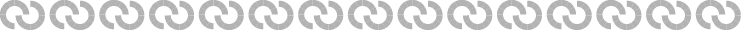 Místo setkání: U Zimního stadionu 1952/2 (Sál zastupitelstva Krajského úřadu JK – č. 2008)Vložné: členové KEV  300,- Kč                  nečlenové KEV: 400,- Kč   (platba vložného při registraci)Účastníci obdrží osvědčení akreditované akce a mailem pak prezentace s příspěvky ze setkání, brožuru Pták roku 2022. Účastníci musí být přihlášení a jmenný seznam musíme odevzdat v recepci KÚ. 8.30 – 9.00 prezence účastníků9.00 – 9.15 zahájení a přivítání účastníků na 14. setkání koordinátorů EV v Jihočeském kraji                Zástupci KÚ Jihočeského kraje, odboru školství, mládeže a tělovýchovy a odboru životního prostředí,                   zemědělství a lesnictví                Doc. PhDr. Miroslav Sapík, Ph.D. ,  VŠERS               Doc. Dr. Milada Švecová, CSc. předsedkyně KEV               Ing. Milena Kaňková, předsedkyně Krajské skupiny KEV9.15 – 11.00   Management EV ve škole   Vyhlášení 4. ročníku soutěže Škola udržitelného rozvoje Jihočeského kraje (2024-2026)Zástupce KÚ, Centrum managementu vzdělávání pro UR, Klub ekologické výchovyTémata roku 2023 - 2024 vyhlášená OSN a UNESCOdoc. PaedDr. RNDr. Milada Švecová, CSc., čestná členka ČK pro UNESCOAktuální otázky ŽP   9.45. - 10.30 Přírodní dědictví Jihočeského kraje – Písecké hory             Mgr. David Šefčík, SZeŠ Písek10.30 - 11.00 Kulturní památky Jihočeského kraje a UNESCOZástupce NPÚ11.30 – 11.50 Přestávka s občerstvením12.00 – 12.45 (max. 10 min)„Pták roku 2023“ – tradiční akce ČSO a další programy pro školyČeská společnost ornitologickáAkce připravované školami Jihočeského kraje ve školním roce 2023/24Příklady aktivit žáků ze základních a středních škol v Jihočeském kraji12.45 – 13.00Ukončení semináře a předání osvědčení akreditované akce „Management EV ve školách a jeho                přínos k posílení image školy“.Změna programu vyhrazenaPŘIHLÁŠKAPřihlášku, prosím, zašlete nejpozději do 6.10.2023 na e-mail: k.ankova@seznam.cz nebo natur.svec@seznam.cz.Jméno, příjmení, titul:Název a adresa školy:Kontakt (telefon a e-mail)* Prezentace připravovaných akcí školy (dalších institucí)   environmentálního zaměření  v roce 2023, 24          Ano                                      Ne 